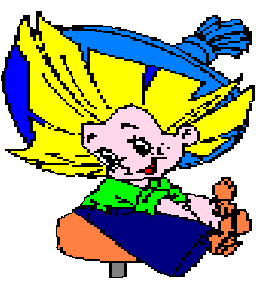 Государственное бюджетное дошкольное образовательное учреждение детский сад № 119 общеразвивающего вида с приоритетным осуществлением деятельности         по художественно-эстетическому развитию детей Выборгского района Санкт-Петербурга «Незнайка»Информационно - творческий  проект                                             «Блокада Ленинграда»подготовительной группы № 8                                               Воспитатели подготовительной
                                                                              группы №8: О. В. Лукина                                                                                                    И. А. Цыганкова                                               Музыкальный руководитель:  А.Н. Красильникова
Санкт-Петербург 
        2021Актуальность: 
1418 дней и ночей длилась Великая Отечественная война, 872 страшных дня и ночи  продолжалась блокада Ленинграда. Сегодня наши современники вряд ли могут до конца понять, а некоторые и вовсе не знают, что пришлось испытать тому поколению. Как научить детей помнить защитников
Родины, отстоявших родную землю, гордится мужеством, героизмом, стойкостью советских солдат и офицеров, самоотверженностью тружеников тыла – женщин, стариков и детей? Где взять эти знания, чтобы передать детям? Первоисточником, конечно же, являются  участники тех страшных событий. Но, к сожалению, ветеранов остается с каждым годом все меньше. Закономерности человеческой жизни таковы, что скоро их не останется совсем. Очень важно именно сейчас не прервать живую нить памяти о героическом подвиге нашего народа в те годы, и в дошкольном возрасте лелеять ростки памяти о прадедах, их мужестве. 
Всё дальше и дальше уходят от нас те дни, когда пылала наша земля, шла жестокая и страшная война, а город Ленинград, находился в блокадном кольце. И всё сложнее с каждым годом рассказывать нашим  детям о тех тяжёлых, далёких 900 блокадных днях. Цель проекта:Расширить представление детей о героическом подвиге жителей блокадного Ленинграда в годы Великой отечественной войны. Задачи проекта: 1.Расширять представление детей о блокадном Ленинграде. 2.Познакомить ребят с понятием блокада, дорога жизни, продуктовые карточки, обогащать словарный запас детей. 3.Познакомить детей с литературой  и музыкальными произведениями, посвящёнными Блокаде Ленинграда. 4.Формировать у детей патриотические чувства и представление о героизме. Воспитывать любовь и уважение к защитникам Родины на основе ярких впечатлений и  исторических фактов. 5.Воспитывать в детях такие нравственные качества, как любовь к своим близким, чувство гордости за членов семьи, проживших Великую Отечественную войну или погибших на полях сражений.
Методы и формы работы, направленные на реализацию проекта: 
- Заинтересовать, вовлечь детей в проектную деятельность: Именно Ленинград первым в Европе не сдался без боя гитлеровской армии. Он сдержал натиск немцев и остался непокоренным и неприступным на протяжении всей Великой Отечественной войны. Хотите об этом узнать? -Беседы.
-Занятия.
-Презентации
-Анализ проблемных ситуаций.-Организация  дидактических игр, сюжетно-ролевых игр.-Организация продуктивной деятельности-Оформление выставки творческих работ детей и родителей по теме проекта.-Разучивание стихов, песен.-Слушание музыкальных произведений-Участие в досуге «Блокада Ленинграда». -Информирование родителей с помощью информационных стендов.  Ожидаемые  результаты:
 1.Расширять знание детей о героическом подвиге жителей блокадного Ленинграда. 2.Развивать интерес детей к истории отечества в годы Великой Отечественной войны. 
3.Умение рассказывать о блокаде Ленинграда, используя в своих рассказах поэзию и музыкальные произведения,  посвящённые Блокаде Ленинграда.
 
Участники проекта: воспитатели  8гр, дети, родители, музыкальный руководительИнтеграция образовательных областей: Социально-коммуникативное развитие;Речевое развитие;Познавательное развитие;Художественно-эстетическое развитие;Физическое развитие.Тип проекта:Информационно-творческий проект,  краткосрочный, (1 неделя).Этапы проекта 
Реализация поставленных задач проходит в  три этапа:1 этап – подготовительный2 этап – основной3 этап – заключительный1 этап – подготовительныйЗадачами детей на этом этапе реализации проекта является: вхождение в проблему,  принятие задач и целей.Работа воспитателей и музыкального руководителя на данном этапе изучение литературы, подготовка материала по данной теме, разработка форм работы с детьми, родителями. Воспитатели отбирают художественный, иллюстративный материал  для оснащения познавательной среды группы, подбирают развивающие игры, проводят консультации с родителями с целью ознакомления с проектом,  разрабатывают план мероприятий по реализации проекта. 2 этап – основнойПланирование по срокам деятельности  проекта (с 20 по 27 января  2021 года).Заключительный этап: 
1.Дети получили знания о великом подвиге жителей блокадного Ленинграда во время Великой Отечественной войны. 2.Пополнился словарь детей новыми словами и терминами. 3. В патриотическом уголке группы созданы условия для углубленного изучения детьми истории блокадного Ленинграда: - Внесен наглядный и дидактический материал по теме «Блокадный Ленинград», «Защитники отечества». 4. В уголке изобразительной деятельности  выставка рисунков «Блокада Ленинграда глазами ребенка». 5. У детей повысилась способность договариваться. Оказывать друг другу поддержку, находить верное решение в проблемных ситуациях. 6. Родители приняли активное участие в проекте. Итоговое мероприятие по завершению проекта:
Досуг «День снятия блокады Ленинграда» (Конспект прилагается).Список использованной литературы:Г. Т. Алифанова  «Петербурговедение  для малышей от 3 до 7 лет». Санкт-Петербург. «Паритет» 2008год.В. К. Дмитриев «…Была война, была блокада…» Санкт-Петербург.«Корона принт.»  2013 годО. Ф. Бергольц  Стихи и поэмы.  – Л.: Сов. Писатель 1979 год.
        Сценарий досуга «День снятия блокады Ленинграда» .                           Для детей подготовительной группы №8Цель: Формирование  патриотических чувств, знаний исторических  событий малой Родины через восприятие музыки.
  Дети проходят в зал и садятся полукругом. ВЕДУЩИЙ ребенок: Сегодня день особенный, ребята, День памяти:  торжественный, святой, 77 лет со дня снятия блокады Отмечает город наш родной. В тот день, прорвав кольцо блокады, Наш город из последних сил Дал бой врагам, отбросив их от Ленинграда, И в яростных сраженьях победил.ВЕДУЩИЙ взрослый: В конце лета 1941 года  фашистские войска вышли к окраине нашего города и Ладожскому озеру, отрезав город от страны. 900 дней и ночей наш город находился во вражеском кольце. Ребята, сегодня мы с вами представим то время, когда наш город назывался Ленинградом, а ваши прадедушки и прабабушки были ещё совсем юными, но на их долю выпали тяжкие испытания.  Под тихую музыку П.И. Чайковского «Времена года. Июль, дети читают стихи.РебенокВ Ленинграде белые ночи, Июнь 41-го года. Выдалось жаркое лето, к утру отдыхает природа.РебенокСпит Летний сад, свет зари над Невой, Розы, фиалки цветут. И кто мог подумать, что бомбы, обстрелы вмиг тишину оборвут.  фон песни  «Священная война», муз. А. Александрова, сл. В. Лебедева-Кумача.РебенокХотели враги Ленинград уничтожить,Стереть этот город с земли, Но захватить и прорвать оборонуФашисты никак не смогли.РебенокВраги окружили наш городВ блокадном кольце Ленинград.Над Лиговским, Невским проспектомСнаряды и пули летят.  Песня «Дети блокадного города» И. Смирнова.Ведущий - взрослый Враги окружили наш город, и началась блокада. Ленинградцы стали умирать от голода, не было света, тепла, не работал водопровод. Фашисты сбрасывали на город тысячи бомб, обстреливали его из дальнобойных орудий.Фашисты хотели, чтобы Ленинградцы перестали защищаться и отдали бы им свой город. Но, не смотря на страшные испытания, город жил и боролся.Ведущий - ребенок Блокада!Как мало ребенку надоНемного тепла и светаКусочек ржаного хлебаВедущий - взрослый Дети блокадного городаКак рано вы повзрослелиДети блокадного города Как мало вы в детстве успели…. Танец «Дети войны»Ведущий - взрослый  Блокадный город. Голод. Вой пурги.Но в Ленинграде музы не молчали.И Ленинградцы слушали стихи,В замерзших залах музыка звучала.Музыка звучала для воинов – ленинградцев. Она помогала людям бороться и оставалась с ними до самой победы.Ленинградский композитор Д. Д. Шостакович в эту жестокую зиму написал Седьмую симфонию, которую назвал «Ленинградской».  Музыка рассказывала о мирной жизни, о нашествии врага, о борьбе и победе.Эта симфония впервые прозвучала в блокадном Ленинграде, в большом зале Филармонии. Чтобы гитлеровцы не помешали концерту, наши войска вступили в бой с противником. И ни одного вражеского снаряда не упало тогда в районе Филармонии.  Небольшой отрывок из симфонии №7И вот пришел этот час. голос ЛевитанаВедущий - взрослый Сегодня у Ленинградцев большой праздник. 77 лет назад, 27 января 1944 года была снята блокада Ленинграда. Советские войска прогнали фашистов с Ленинградской земли.900 дней и ночей наш город боролся, и выстоял. и победил.РебенокВечная память героям,Память в наших сердцахРебенокВечная память героям Жить она будет в векахВедущий - взрослый Давайте встанем, помолчим.Почтим героев ЛенинградаВсех, чьи жизни унеслаВ суровый час блокада минута молчания В честь победы в нашем городе был праздничный салют. Все люди вышли из своих домов и со слезами на глазах смотрели на салют.Ведущий ребенокПусть будет мир на всей планете, и пусть войны не знают дети. Пусть дети учатся, мечтают, Ни горя, ни беды не знают!  тихий фон песни «Санкт- Петербург» И. КвашаРебенок Наш город дорогой, любимый, Ты гордый, ты сильный и самый красивый. РебенокЛенинград, Петербург – ты наш город родной. Мы любуемся с детства твоей красотой!РебенокТы слава России – город герой. Расти, процветай. Мы гордимся тобой!Ведущий взрослыйЭтот город над Невой Дети все вместеОчень любим мы с тобой!  песня «Санкт- Петербург» И. Кваша  тихий фон песни «Санкт- Петербург» И.  КвашаВедущий взрослыйНашему городу, который сейчас носит имя  Санкт – Петербург уже более 300 лет, наши прабабушки и прадедушки сберегли для нас с вами наш чудесный город. Давайте и мы с вами будем любить его и беречь. Мы благодарны ветеранам за их подвиг, и никогда мы не должны забывать об этом.А наша встреча подошла к концу и  нам пора идти  в группу.
Под музыку дети выходят из зала!
 ДатаРабота с детьмиРабота с родителямиСовершенствование  развивающей предметно-пространственной среды20.01.202121.01.2021С 22.01. 2021 по 27.01. 2021год25.01.202126.01 202127.01.2021Познавательное развитие:
Просмотр фильма «Жила-была девочка»
Режиссер:
Виктор Эйсымонти

Речевое развитие:
Чтение художественной литературы:
О. Бергольц «Мы – ленинградцы»,
С. Маршак «Ленинградское кольцо».
Рассказы: С. Алексеев «Рассказы о ленинградцах и подвиге Ленинграда». Художественно-эстетическое развитие:
Слушание: 
Д. Шостакович Отрывок из «Симфонии №7» «Священная война»
Музыка А. Александрова, слова В. Лебедева-Кумача,
«Времена года. Июль» П. И. Чайковского,
Песни: «Санкт-Петербург» И. Кваша,
«Хотят ли русские войны»
Музыка Л. Колмановского,
слова Е. Евтушенко.
Разучивание песни: «Дети блокадного города», музыка и слова  Н. Соломыкиной.
Разучивание танца 
«Дети войны»,
музыка О. Юдахиной, слова 
И. Резника.
 Художественно-эстетическое развитие:
Рассматривание иллюстраций о блокаде.Рисование «Дорога жизни»Социально-коммуникативное развитие:
Сюжетно-ролевая игра: «Военный корреспондент».
Презентация: «900 дней. (Имя твоё бессмертно…).Художественно-эстетическое развитие:
Аппликация
«Свеча памяти»
Рассматривание  иллюстрации картины  В. И. Сурикова «Вид памятника Петру I на Сенатской площади в Петербурге» Физическое развитие:
Подвижные игры: «Меткий стрелок»«Перейди на другой берег», 
«Займи место в танке».  Досуг «Блокада Ленинграда» Слушание «Голос Левитана».В родительский уголок поместить материал   о блокаде Ленинграда.Консультирование родителей по теме проекта.Участие в конкурсе работ:
«Блокада Ленинграда»Папка-раскладушка:
«Блокада Ленинграда» Помощь в разучивании стихов к досугу.Иллюстрации по теме.Внести в группу настольную  игру: «Военные профессии».Внести в книжный уголок книгу: С. Алексеева «Рассказы о ленинградцах и подвиге Ленинграда»Внести в группу карандаши, мелки, фломастеры, краски.Внести книгу
В. К. Дмитриева«…Была война, была блокада…».Внести в группу образец аппликации «Свеча памяти».Внести иллюстрацию картины В. И. Сурикова «Вид памятника Петру I на Сенатской площади в Петербурге» 